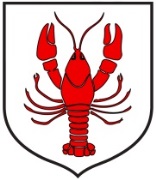 Raków, dnia 13.04.2022 r. Gmina Rakówul. Ogrodowa 126-035 Rakówtel. 41/35-35-018, 41/35-35-030fax. 41/35-35-018 wew. 11Znak: ORG.UG.271.1.2022Rozeznanie cenowe rynkuGmina Raków zaprasza do przedstawienia oferty na Wykonanie usługi polegającej na przygotowaniu i montażu kompletnego oznakowania dostosowanego do potrzeb osób z niepełnosprawnościami strona internetowa zamawiającego: www.rakow.plstrona, na której zamieszczone jest rozeznanie cenowe rynku: bip.rakow.plZamawiający informuje, że przedmiotowe rozeznanie rynku nie stanowi oferty 
w rozumieniu art. 66 Kodeksu cywilnego, ani nie jest ogłoszeniem o zamówieniu 
w rozumieniu ustawy z dnia 29 stycznia 2004 r. – Prawo zamówień publicznych (Dz. U. 
z 2021 r. poz. 1129 ze zm.)Ma ono na celu rozeznanie cenowe rynku wykonawców działających w branży i oszacowanie wartości oraz uzyskanie wiedzy na temat kosztów związanych z planowanym zamówieniem.Jeżeli są Państwo zainteresowani, uprzejmie prosimy o przesłanie kalkulacji kosztów na ww. zadanie.Przedmiot zamówieniaPrzedmiot zamówienia dotyczy kompletnego oznakowania wewnętrznego i zewnętrznego Urzędu Gminy Raków zgodnego z obowiązującymi standardami dostępności, polegającego na  przygotowaniu i montażu:Głównej tablicy informacyjnej z nadrukiem dla osób słabowidzących.- 1 szt.Tabliczki informacyjnej z brajlem, kolorowym poddrukiem z informacją o przeznaczeniu pomieszczenia ( numerem pokoju i nazwą komórki organizacyjnej)- 30 szt.Tabliczki wejściowej na drzwi, informującej o godzinach otwarcia z brajlem i poddrukiem- 1 szt.Pasów uwagi wykonanych z poliuretanu w postaci płytek z wypukłymi guzami-6 szt. Kompleksowego oznakowania dróg i wyjść ewakuacyjnych, przeszklonych drzwi, schodów, stopni i narożników dla osób słabowidzących- cena za szt./ kpl.Planowany termin realizacji:do 3 miesięcy od dnia podpisania umowy z WykonawcąIII.  Termin i miejsce składania ofert.Propozycje cenowe prosimy składać za pośrednictwem poczty elektronicznej 
na adres e-mail: urzad@rakow.pl lub osobiście lub za pośrednictwem poczty/kuriera  
na adres: Urząd Gminy Raków, ul. Ogrodowa 1, 26-035 Raków  do dnia  20.04.2022 r. z dopiskiem:Propozycja cenowa na: Wykonanie usługi polegającej na przygotowaniu i montażu kompletnego oznakowania dostosowanego do potrzeb osób z niepełnosprawnościami.IV. Przetwarzanie danych osobowych
Zgodnie z art. 13 ust. 1 i 2 rozporządzenia Parlamentu Europejskiego i Rady (UE) 2016/679 z dnia 27 kwietnia 2016 r. w sprawie ochrony osób fizycznych w związku z przetwarzaniem danych osobowych i w sprawie swobodnego przepływu takich danych oraz uchylenia dyrektywy 95/46/WE (ogólne rozporządzenie o ochronie danych) (Dz. Urz. UE L 119 z 04.05.2016, str. 1), dalej „RODO”, informuję, że:Administrator danych osobowych jest Gmina Raków, ul. Ogrodowa 1, 26-035 Raków  w imieniu którego obowiązki administratora pełni Wójt .Administrator wyznaczył inspektora ochrony danych osobowych , z którym może się Pani/Pan skontaktować poprzez email: iodo@marwikpoland.pl lub pisemnie na adres administratora.
Pani/Pana dane osobowe przetwarzane będą na podstawie art. 6 ust. 1 lit. c RODO w celu związanym
 z rozeznaniem cenowym rynku dla zadania pn. Wykonanie usługi polegającej na przygotowaniu i montażu kompletnego oznakowania dostosowanego do potrzeb osób z niepełnosprawnościamiDane osobowe będą przetwarzane na podstawie art. 6 ust. 1 lit. c RODO gdy przetwarzanie jest niezbędne do wypełnienia obowiązku prawnego, który ciąży na organie administracji publicznej; art. 9 ust.1 lit. g RODO,  art. 6 ust. 1 lit. b RODO w celu poPdjęcia działań na Pani/Pana żądanie.Szczególnych przepisów prawa i będą udostępnione wyłącznie podmiotom upoważnionym na podstawie przepisów prawa oraz nie będą wykorzystywane w celu profilowania.
Gmina Raków nie zamierza przekazywać Pani/Pana danych osobowych do państwa trzeciego. Pani/Pana dane osobowe będą przechowywane przez okres realizacji danej sprawy, a następnie archiwizowane zgodnie z obowiązującymi przepisami prawa.Przysługuje Pani/Panu prawo dostępu do treści danych oraz ich sprostowania. Przysługuje także Pani/Panu prawo wniesienia skargi do organu nadzorczego tj.: Prezesa Urzędu Ochrony Danych Osobowych. Podanie Pani/Pana danych osobowych jest obowiązkowe.W przypadku nie podania danych nie będzie możliwe rozpatrzenie Pani/Pana sprawy.Wykaz załączników:Formularz cenowyZamawiający Gmina Raków